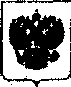 Руководителяморганов управления культуройсубъектов Российской ФедерацииМИНИСТЕРСТВО КУЛЬТУРЫ РОССИЙСКОЙ ФЕДЕРАЦИИСТАТС-СЕКРЕТАРЬ – ЗАМЕСТИТЕЛЬ МИНИСТРАМ.Гнездниковский пер., 7/6, стр. 1,2,Москва,ГСП-3, 12599тел. 8(495) 629-20-08 факс 8 (495) 629-12-69Е - mail: kultura@mkrf.ru«21» ноября 2013г. № 191-01-39/06-гиНа №                     от «     »                     .                                          Министерство культуры Российской Федерации направляет для использования в работе Рекомендации по организации образовательной и методической деятельности при реализации общеразвивающих программ в области искусств в детских школах искусств по видам искусств.Приложение: на .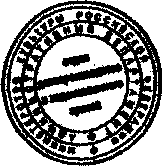                                                                                    Г.П.ИвлиевПриложение к письму           Минкультуры РоссииОт 19 ноября . №191-01-39/06 – гиРЕКОМЕНДАЦИИ ПO ОРГАНИЗАЦИИ ОБРАЗОВАТЕЛЬНОЙ ИМЕТОДИЧЕСКОЙ ДЕЯТЕЛЬНОСТИ ПРИ РЕАЛИЗАЦИИОБЩЕРАЗВИВАЮШИХ ПРОГРАММВ ОБЛАСТИ ИСКУССТВ1.       Пояснительная запискаФедеральным законом от 29 декабря . 16 273-ФЗ введено новое для нормативного поля области образования понятие «дополнительные общеобразовательные программы», которые подразделяются на предпрофессиональные и общеразвивающие (пункт I. части 4 статьи 12 и пункт I част 2. статьи 83). Настоящие Рекомендации разработаны во исполнение части 21 статьи 83 Федерального закона «Об образовании в Российской Федерации» с целью определения особенностей организации общеразвивающих программ в области искусств, а также осуществления образовательной и методической деятельности при реализации указанных образовательных программ.Общеразвивающие программы в области искусств должны способствовать эстетическому воспитанию граждан, привлечению наибольшего количества детей к художественному образованию (часть 1 статьи 83)**.Общеразвивающие программы в области искусств разрабатываются и утверждаются образовательной организацией самостоятельно (часть 5 статьи 12) с учетом настоящих Рекомендаций (часть 21 статьи 83), а также кадрового потенциала и материально-технических условий образовательной организации, региональных особенностей.Общеразвивающие программы в области искусств должны основываться на принципе вариативности для различных возрастных категорий детей и молодежи, обеспечивать развитие творческих способностей подрастающего поколения, формирование устойчивого интереса к творческой деятельности. В образовательных организациях общеразвивающие программы могут стать зоной эксперимента в освоении новых практик с учетом лучших традиций художественного образования, запросов и потребностей детей и родителей (законных представителей).________________________*Аналогом общеразвивающих программ в области искусств являются разработанные Министерством культуры СССР в 80-е годы ХХ века для детских школ искусств учебные планы общего художественного образования детей.При разработке и реализации общеразвивающих программ в области искусств необходимо учитывать занятость детей в общеобразовательных организациях, т.е. параллельное освоение детьми основных общеобразовательных программ.С целью привлечения наибольшего количества детей к художественному образованию, обеспечения доступности художественного образования срок реализации общеразвивающих программ не должен превышать 3-х или 4-х лег (2 года 10 месяцев и, соответственно, 3 года 10 месяцев) для детей в возрасте от 6 до 17 лет включительно,По окончании освоения общеразвивающих программ в области искусств выпускникам выдается документ, форма которого разрабатывается образовательной организаций самостоятельно.П. Рекомендации к минимуму содержания, структуре и условиям реализации общеразвивающих программ в области искусств2.1.     Общие положенияМинимум содержания общеразвивающей программы в области искусств должен обеспечивать развитие значимых для образования, социализации, самореализации подрастающего поколения интеллектуальных и художественно-творческих способностей ребенка, его личностных и духовных качеств.Общеразвивающие   программы   в  области   искусств   реализуютсяпосредством:* личностно-ориентированного   образования,    обеспечивающего
творческое и духовно-нравственное самоопределение ребенка, а также воспитания   творчески мобильной личности, способной к успешной социальной адаптации в условиях быстро меняющегося мира;вариативности образования, направленного на индивидуальную
траекторию развития личности;обеспечения для детей свободного выбора общеразвивающей
программы в области того иди иного вида искусств, а также, при наличии
достаточного уровня развития творческих способностей ребенка, возможности его перевода с дополнительной общеразвивающей программы в области искусств на обучение по предпрофессиональной программе в области искусств.При реализации общеразвивающих программ в области искусств образовательная организация устанавливает самостоятельно:планируемые результаты освоения образовательной программы;график образовательного процесса и промежуточной аттестации;содержание и форму итоговой аттестации;систему и критерии оценок.Положение о текущем контроле знаний, промежуточной, итоговой аттестации обучающихся является локальным нормативным актом образовательной организации, который принимается органом самоуправления образовательной организации (советом образовательной организации, методическим советом и др.) и утверждается руководителем.В процессе промежуточной аттестации обучающихся в учебном году рекомендуется устанавливать не более четырех зачетов. Проведение промежуточной аттестации в форме экзаменов при реализации дополнительных общеразвивающих программ в области искусств не рекомендуется.В качестве средств текущего контроля успеваемости, промежуточной и итоговой аттестации образовательные организации могут использовать зачеты, контрольные работы, устные опросы, письменные работы, тестирование, технические зачеты, контрольные просмотры, концертные выступления, театральные представления, выставки. Текущий контроль успеваемости обучающихся, промежуточная аттестация проводятся в счет аудиторного времени, предусмотренного на учебный предмет.Образовательной организацией должны быть разработаны критерии оценок промежуточной аттестация, текущего контроля успеваемости обучающихся, итоговой аттестации. С этой целью создаются фонды оценочных средств, включающие типовые задания, контрольные работы, тесты и методы контроля, позволяющие оценить приобретенные знания, умения и навыки. Фонды оценочных средств разрабатываются и утверждаются образовательной организацией самостоятельно.Фонды оценочных средств должны соответствовать целям и задачам общеразвивающей программы в области искусств и её учебному плану.Реализация общеразвивающих программ в области искусств должна способствовать:формированию у обучающихся эстетических взглядов, нравственных установок и потребности общения с духовными ценностями, произведениями искусства,воспитанию активного слушателя, зрителя, участника творческой самодеятельности.С этой целью содержание общеразвивающих программ в области искусств должно основываться на реализации учебных предметов как в области художественно-творческой деятельности, так и в области историко-теоретических знаний об искусстве.Рабочие учебные планы образовательных организаций рекомендуется группировать по следующим предметным областям: учебные предметы исполнительской и (или) художественно-творческой подготовки, учебные предметы историко-теоретической подготовки, а также предметы по выбору, формируемые с участием родителей (законных представителей) обучающихся.Содержание учебных предметов должно быть направлено на формирование у обучающихся общих историко-теоретических знаний об искусстве и технологиях, приобретение детьми начальных, базовых художественно-творческих умений и навыков в том или ином виде (видах) искусств.2.2.   Рекомендации к минимуму содержания и структуре общеразвивающей программы в области   театрального искусстваРезультатом освоения общеразвивающей программы в области театрального искусства является приобретение обучающимися следующих знаний, умений в навыков:в области художественно-творческой подготовки:-знаний основ техники безопасности при нахождении на сценической площадке;умений использовать выразительные средства для создания образа
(пластика, выразительность поведения и т.д.);навыков владения основами актерского мастерства;навыков владения средствами пластической выразительности;навыков публичных выступлений;навыков общения со зрительской аудиторией в условиях театрального
представления;навыков тренировки физического аппарата.в области историко-теоретической подготовки:-	первичных   знаний   об   основных   эстетических   и   стилевых
направлениях в области театрального искусства, выдающихся отечественных
и зарубежных произведениях в области театрального искусства;-	знаний основных средств выразительности театрального искусства;
- знаний наиболее употребляемой театральной терминологии.Примерный учебный пландля дополнительной общеразвивающей программы в области театрального искусстваПримерный перечень учебных предметов: театральные игры, основы актерского мастерства, художественное слово, основы сценической речи, сценическое движение, подготовка сценических номеров, кукольный театр, пластический театр, музыкальный театр, театр моды, музыкальный инструмент, постановка голоса, вокальный ансамбль, ритмика, танец, беседы об искусстве, беседы о театре и другие.2.3.    Рекомендации к минимуму содержания и структуре общеразвивающей программы в областимузыкального искусстваРезультатом освоения общеразвивающей программы в области музыкального искусства является приобретение обучающимися следующих знаний, умений и навыков:в области исполнительской подготовки:-   навыков    исполнения    музыкальных    произведений    (сольноеисполнение, коллективное исполнение);-	умений использовать выразительные средства для создания
художественного образа;-	умений самостоятельно разучивать музыкальные произведения
различных жанров и стилей;- 	навыков публичных выступлений;-   навыков общения со слушательской аудиторией в условиях музыкально-просветительской деятельности образовательной организации.в	 области историко-теоретической подготовки:-	первичных    знаний    о    музыкальных    жанрах   и    основныхстилистических направлениях;-	знаний лучших образцов мировой музыкальной культуры (творчество
великих    композиторов,    выдающихся    отечественных    и   зарубежных
произведений в области музыкального искусства);-знаний основ музыкальной грамоты;-знаний   основных   средств   выразительности,   используемых   в
музыкальном искусстве;-знаний наиболее употребляемой музыкальной терминологии.Примерный учебный план для дополнительной общеразвивающей программы в области музыкального искусстваПримерный перечень учебных предметов: основы музыкального исполнительства (фортепиано, гитара, баян, аккордеон, домра, балалайка, флейта, блок-флейта, бас-гитара, саксофон, ударные инструменты, электронные инструменты, национальные инструменты, др.), инструментальный ансамбль, вокальный ансамбль, фольклорный ансамбль, музицирование, хоровое пение, оркестр, сольное пение, основы музыкальной грамоты, музыкальный букварь, музыка и окружающий мир, слушание музыки, беседа о музыке, занимательное сольфеджио, народное музыкальное творчество, ритмика, музыкальная информатика, студия компьютерной музыки, музыкальный театр, эвритмия, музыкальная энциклопедия и другие.2. 4.    Рекомендации к минимуму содержания и структуре общеразвивающей программы в области хореографического искусстваРезультатом освоения общеразвивающей программы в области хореографического искусства является приобретение обучающимися следующих знаний, умений и навыков:в	 области исполнительской подготовки:-	знаний   основ  техники  безопасности   на учебных  занятиях  и концертной площадке;- знаний принципов взаимодействия музыкальных и хореографических средств выразительности;-   умений исполнять танцевальные номера;-	умений   определять  средства  музыкальной   выразительности   в
контексте хореографического образа;- умений самостоятельно создавать музыкально-двигательный образ;- навыков владения различными танцевальными движениями, упражнениями на развитие физических данных;навыков ансамблевого исполнения танцевальных номеров;       - навыков сценической практики;навыков музыкально-пластического интонирования;навыков сохранения и поддержки собственной физической формы.
в области историко-теоретической подготовки:-	первичных знаний основных эстетических и стилевых направлений в
области   хореографического   искусства,   выдающихся   отечественных   и зарубежных произведений в области хореографического искусства;- знаний основной средств выразительности хореографического и
музыкального искусства;- знаний   наиболее употребляемой терминологии хореографического искусства. Примерный учебный план для дополнительной общеразвивающей программы в области хореографического искусстваПримерный перечень учебных предметов: гимнастика, ритмика, народный танец, танец модерн, степ, бальный танец, брейк-данс, основы классического танца, подготовка концертных номеров, музыкальный инструмент, музыкальный букварь, пластический театр, театр моды, беседы об искусстве, беседы о театре, беседы о танце, танец и окружающий мир и другие.2.5.   Рекомендации к минимуму содержания и структуре общеразвивающей программы в области изобразительного искусства, дизайна (по видам), архитектурыРезультатом   освоения   общеразвивающей   программы   в   области изобразительного искусства,   дизайна  (по видам),  архитектуры   являетсяприобретение обучающимися следующих знаний, умений и навыков: в области художественно-творческой подготовки:-	знаний основ цветоведения;знаний основных формальных элементов композиции: принципа
трехкомпонентности,      силуэта,      ритма,      пластического     контраста,
соразмерности,  центричности-децентричности,        статики-динамики,
симметрии-ассиметрии;умений изображать с натуры и по памяти предметы (объекты) окружающего мира;-	умений работать с различными материалами;-	навыков организации плоскости листа, композиционного решения изображения;-навыков передачи формы, характера предмета;-навыков подготовки работ к экспозиции.в области историко-теоретической подготовки:-	первичных    знаний    о    видах    и    жанрах    изобразительного
искусства/дизайна/архитектуры;-	первичных знаний основных эстетических и стилевых направлений в
области   изобразительного   искусства/дизайна/архитектуры,   выдающихся
отечественных и зарубежных произведений в области изобразительного
искусства/дизайна/архитектуры,    великих    мастеров    изобразительного
искусства/дизайна/архитектуры;-	знаний   основных   средств   выразительности   изобразительного искусства/дизайна/архитектуры;-	знаний   наиболее употребляемой терминологии изобразительного
искусства/дизайна/архитектуры.Примерный учебный пландля дополнительных общеразвивающих программ в области изобразительного искусства, дизайна (по видам), архитектурыПримерный перечень учебных предметов: основы изобразительной грамоты и рисование, лепка, конструирование, основы проектирования, основы дизайн-проектирования, основы архитектурно-художественного проектирования, компьютерная графика, дизайн (по видам), художественная фотография, рисунок, живопись, скульптура, композиция станковая, композиция прикладная, история изобразительного искусства, кино-фототворчество, анимация, компьютерная анимация, типографика, оформление книги, плакат, художественное оформление сценической постановки и другие.2.6     Рекомендации к минимуму содержании общеразвивающей программы в области декоративно-прикладного искусстваРезультатом освоения общеразвивающей программы в области декоративно-прикладного искусства является приобретение обучающимися следующих знаний, умений и навыков:в области художественно-творческой подготовки:-	знаний основных средств выразительности декоративно-прикладного искусства;-	умений изображать с натуры и по памяти предметы (объекты) окружающего мира;умений копировать, варьировать и самостоятельно выполнять изделия
декоративно-прикладного творчества, народных художественных ремесел;навыков работы в различных техниках и материалах;навыков подготовки работ к экспозиции.
в области историко-теоретической подготовки:первичных знаний о видах народного художественного творчества;первичных знаний основных эстетических и стилевых направлений в области декоративно-прикладного искусства;знаний основных средств выразительности декоративно-прикладного искусства, народных художественных ремесел;  - знаний наиболее   употребляемой   терминологии  декоративно-прикладного искусства, народных художественных ремесел.Примерный учебный пландля дополнительной общеразвивающей программыв области декоративно-прикладного искусстваПримерный перечень учебных предметов:основы декоративно-прикладного творчества, рисунок, художественное ткачество, художественная роспись, вышивка, кружевоплетение, батик, художественная резьба по дереву, работа с кожей, бисером, изготовление игрушки, керамика, конструирование одежды, бисероплетение, оригами, бумагопластика, пластилинография, квиллинг, гобелен, лоскутное шитье и другие.Примерные учебные планы общеразвивающих программ в области искусств разработаны с учетом опыта последних десятилетий по реализации в детских школах искусств программ художественно-эстетической направленности.2.7.   Рекомендации к условиям реализации общеразвивающих программ в области искусствПриобщение подрастающего поколения к различным видам искусств, постижение основ того или иного вида искусств требует предусматривать при реализации общеразвивающих программ аудиторные и внеаудиторные (самостоятельные) занятия. При этом аудиторные занятия могут проводиться по группам (групповые и мелкогрупповые занятия) и индивидуально.Количество обучающихся при групповой форме занятий - от 11 человек, мелкогрупповой форме - от 4-х до 10-ти человек, при этом такие учебные предметы, как «Ансамбль», «Подготовка концертных номеров», «Подготовка сценических номеров» могут проводиться в мелкогрупповой форме от 2-х человек.Продолжительность академического часа устанавливается уставом образовательной организации и может составлять от 30 минут в 1-2-м классах, до 45 минут.Объем самостоятельной (домашней) работы обучающихся в неделю по учебным предметам определяется образовательной организацией самостоятельно с учетом параллельного освоения детьми программ (программ начального общего, основного общего и среднего общего образования).При реализации общеразвивающих программ в области искусств в детских школах искусств по видам искусств необходимо учитывать, что видовым отличием детских школ искусств по видам искусств oт других организаций дополнительного образования детей является реализация предпрофессиональных программ в области искусств (часть 3 статьи 83 Федерального закона «Об образовании в Российской Федерации» № 273-ФЗ). С целью обеспечения сбалансированной организации образовательной деятельности в детской школе искусств при реализации ДШИ предпрофессиональных и общеразвивающих программ рекомендуется устанавливать общие временные сроки по продолжительности учебного года, каникулярного времени, академического часа: продолжительность учебного года в объеме 39 недель, продолжительность учебных занятий 34-35 недель, в течение учебного года продолжительность каникул - не менее 4-х недель. Продолжительность летних каникул - не менее 13 недель.Качество реализация общеразвивающих программ в области искусств должно обеспечиваться за счет:доступности, открытости, привлекательности для детей и их родителей (законных представителей) содержания общеразвивающей программы в области искусств;наличия комфортной развивающей образовательной среды;наличия качественного состава педагогических работников, имеющих среднее профессиональное или высшее образование, соответствующее профилю преподаваемого учебного предмета.Доля преподавателей, имеющих высшее профессиональное образование, должна составлять не менее 10 процентов в общем числе преподавателей, обеспечивающих образовательный процесс по общеразвивающим программам в области искусств.Учебный год для педагогических работников составляет 44 недели, из которых 34-35 недель - реализация аудиторных занятий. В остальное время деятельность педагогических работников должна быть направлена на методическую, творческую, культурно-просветительскую работу, а также освоение дополнительных профессиональных образовательных программ.Образовательные организации должны взаимодействовать с другими образовательными организациями, реализующими образовательные программы в области искусств, с целью обеспечения возможности восполнения недостающих кадровых ресурсов, ведения постоянной методической поддержки, использования передовых педагогических технологий.Финансирование реализации общеразвивающих программ в области искусств должно осуществляться в объеме, позволяющем обеспечивать качество образования.Нормативные затраты на оказание государственной (муниципальной) услуги в сфере образования для реализации общеразвивающих программ в области того или иного вида искусств устанавливаются либо субъектом Российской Федерации на основании части 2 статьи 8 Федерального закона «Об образовании в Российской Федерации» №273-Ф3, либо учредителем образовательной организации с учетом следующих параметров: соотношения численности преподавателей и обучающихся   - не менее 1:8; содержания специального учебного оборудования и использования
специализированных материальных запасов; соотношения численности учебно-вспомогательного персонала и преподавателей - не менее 4:10;4)	при    реализации    общеразвивающих    программ    в    области музыкального, хореографического и театрального искусств финансированияработы концертмейстеров из расчета до 100 процентов объема времени, предусмотренного учебным планом на аудиторные занятия по соответствующим учебным предметам;5) при реализации общеразвивающих программ в области изобразительного искусства финансирования работа натурщика из расчета до 30 процентов объема времени, предусмотренного учебным планом на аудиторные занятия по соответствующим учебным предметам.Реализация общеразвивающих программ в области искусств должна обеспечиваться учебно-методической документацией (учебниками, учебно-методическими изданиями, конспектами лекций, аудио и видео материалами) по всем учебным предметам. Внеаудиторная (домашняя) работа обучающихся также сопровождается методическим обеспечением и обоснованием времени, затрачиваемого на ее выполнение.Внеаудиторная работа может быть использована обучающимися на выполнение домашнего задания, просмотры видеоматериалов в области искусств, посещение учреждений культуры (театров, филармоний, цирков, концертных залов, музеев и др.), участие в творческих мероприятиях, проводимых образовательной организацией. Выполнение обучающимся домашнего задания должно контролироваться преподавателем.Реализация общеразвивающих программ в области искусств должна обеспечиваться доступом каждого обучающегося к библиотечным фондам и фондам фонотеки, аудио и видеозаписей, формируемым в соответствии с перечнем учебных предметов учебного плана.Во время самостоятельной работы обучающиеся могут быть обеспечены доступом к сети Интернет.Библиотечный  фонд  образовательной организации должен быть укомплектован печатными и/или электронными изданиями основной и дополнительной учебной и учебно-методической литературы по всем учебным предметам. Библиотечный фонд помимо учебной литературы должен включать официальные, справочно-библиографические и периодические издания в расчете 2 экземпляра на каждые 100 обучающихся.Образовательная организация может предоставлять обучающимся возможность оперативного обмена информацией с образовательными организациями, учреждениями и организациями культуры, а также доступ к современным профессиональным базам данных и информационным ресурсам сети Интернет.Материально-технические   условия образовательной организациидолжны обеспечивать возможность достижения обучающимися результатов, предусмотренных общеразвивающей программой в области искусств, разработанной образовательной организацией.Материально-техническая база образовательной организации должна соответствовать санитарным и противопожарным нормам, нормам охраны труда. Образовательная организация должна соблюдать своевременные сроки текущего и капитального ремонта.Минимально необходимый для реализации общеразвивающих программ в области искусств перечень учебных аудиторий, специализированных кабинетов и материально-технического обеспечения должен соответствовать профилю общеразвивающей программы в области искусств и быть ориентирован на федеральные государственные требования к соответствующим дополнительным предпрофессиональным общеобразовательным программам в области искусств.При этом в образовательной организации необходимо наличие: залов (театральных, концертных, танцевальных, гимнастических, выставочных, просмотровых) со специальным оборудованием согласно профильной направленности образовательной программы; библиотеки; помещений   для   работы   со   специализированными   материалами (фонотеки, видеотеки, фильмотеки, просмотровых видеозалов); учебных аудиторий для групповых, мелкогрупповых и индивидуальных занятий со специальным учебным оборудованием (столами, стульями, шкафами, стеллажами, музыкальными инструментами, звуковой и видеоаппаратурой, хореографическими станками, мольбертами в др.).Учебные аудитории должны иметь звукоизоляцию и быть оформлены наглядными пособиями. Учебные аудитории для индивидуальных занятий должны иметь площадь не менее 6 кв.м. В образовательном учреждении должны быть созданы условия для содержания, своевременного обслуживания и ремонта музыкальных инструментов и учебного оборудования.№п/п Наименование предметной области/учебного предмета Годы обучения (классы), количество аудиторных часов в неделюГоды обучения (классы), количество аудиторных часов в неделюГоды обучения (классы), количество аудиторных часов в неделюПромежуточная и итоговая аттестация (годы обучения, классы)II II I I1.Учебные предметы художественно-творческой подготовки:2231.1. театральные игры 1I , I I1.2.ритмика 1I1..3.основы актерского мастерства21I I, I I I1.4.пластический театр2I I I2. Учебный предмет историко-теоретической подготовки:-112.1. беседы о театре 11I I I3. Учебный предмет по выбору выбору: 1113.1. танец 111I, I I, I I IВсего: 345№ п/пНаименование предметнойобласти/учебного предметаГоды обучения (классы), количество аудиторных часов в неделю Годы обучения (классы), количество аудиторных часов в неделю Годы обучения (классы), количество аудиторных часов в неделю Промежуточная и итоговая аттестация (годы обучения, классы)IIIIII1. Учебные предметы исполнительской подготовки: 2221.1 основы музыкального исполнительства (синтезатор) 111I, II, III1.2.ансамбль синтезаторов 111III2. Учебный предмет историко-теоретической подготовки: 1222.1. музыка и окружающий мир 111III2.2.  занимательное сольфеджио 113. Учебный предмет по выбору: 1113.1. студия компьютерной музыки 1I1IIIВсего: 455№ п/пНаименование предметнойобласти/учебного предметаГоды обучения (классы), количество аудиторных часов в неделю Годы обучения (классы), количество аудиторных часов в неделю Годы обучения (классы), количество аудиторных часов в неделю Промежуточная и итоговая аттестация (годы обучения, классы)IIIIII1. Учебные предметы исполнительской подготовки: 3 3 41.1 гимнастика 1 1 I, II1.2.танец модерн 222 I, II, III1.3.пластический театр2III2. Учебный предмет историко-теоретической подготовки: 112.1. беседы об искусстве1 1 III3.Учебный предмет по выбору:213.1.  подготовка концертных номеров 21IIВсего:555№ п/пНаименование предметнойобласти/учебного предметаГоды обучения (классы), количество аудиторных часов в неделю Годы обучения (классы), количество аудиторных часов в неделю Годы обучения (классы), количество аудиторных часов в неделю Промежуточная и итоговая аттестация (годы обучения, классы)IIIIII1. Учебные предметы художественно-творческой подготовки: 2331.1рисунок11I, II1.2компьютерная графика111I, II, III1.3основы дизайн-проектирования12II, III2.Учебный предмет историко-теоретической подготовки:1112.1беседы об искусстве111III3.Учебный предмет по выбору:1113.1живопись11II3.2оформление книги/плакат1IIIВсего:455№ п/пНаименование предметнойобласти/учебного предметаГоды обучения (классы), количество аудиторных часов в неделю Годы обучения (классы), количество аудиторных часов в неделю Годы обучения (классы), количество аудиторных часов в неделю Промежуточная и итоговая аттестация (годы обучения, классы)IIIIII1. Учебные предметы художественно-творческой подготовки: 2331.1рисунок111I, II, III1.2основы декоративно-прикладного творчества 1I1.3художественная роспись по дереву22II, III2. Учебный предмет историко-теоретической подготовки: 1112.1 беседы об искусстве 111III3. Учебный предмет по выбору: 1113.1композиция прикладная 111I, II, IIIВсего:455